МУНИЦИПАЛЬНОЕ КАЗЕННОЕ ОБЩЕОБРАЗОВАТЕЛЬНОЕ УЧРЕЖДЕНИЕ
«СРЕДНЯЯ ОБЩЕОБРАЗОВАТЕЛЬНАЯ ШКОЛА №2 им. КЕШОКОВА А.П» с.п.
ШАЛУШКА ЧЕГЕМСКОГО МУНИЦИПАЛЬНОГО РАЙОНА
КАБАРДИНО-БАЛКАРСКОЙ РЕСПУБЛИКИРАССМОТРЕНО на заседании Методического совета социальногуманитарных дисциплин «15» 06.2020г.СОГЛАСОВАНОзам. директора поБеказиева С.Х.«16» 06. 2020г.Рабочая программаучебного курса «Основы безопасности жизнедеятельности» в 11 классах(наименование предмета)             на 2020-2021 учебный год          (срок реализации)учителя Хутова А.Т.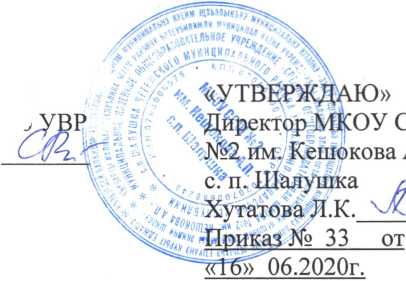 Рабочая программа по ОБЖ для 11 класса МКОУ СОШ №2 им. Кешокова А.П. с.п. Шалушка составлена на основе: Федерального компонента государственного образовательного стандарта среднего общего образования     по  ОБЖ: Примерной программы по ОБЖ под ред. А.Т. Смирнова, Б.О. Хренникова, разработанной в соответствии с федеральным компонентом государственного стандарта среднего общего образования.Рабочая программа разработана в соответствии:с образовательной программой среднего общего образования МКОУ С0Ш№2 им. Кешокова А.П. с.п. Шалушка;учебным планом МКОУ С0Ш№2 им. Кешокова А.П. с.п. Шалушка;-с локальным актом МКОУ С0Ш№2 им. Кешокова А. П. с.п. Шалушка«Положение о разработке и утверждении рабочих программ, отдельных предметов, курсов, дисциплин, (модулей)»Требования к уровню подготовки учащихся  В результате изучения основ безопасности жизнедеятельности ученик должензнать/пониматьосновы здорового образа жизни; факторы, укрепляющие и разрушающие здоровье; вредные привычки и их профилактику;правила безопасного поведения в чрезвычайных ситуациях социального, природного и техногенного характера;способы безопасного поведения в природной среде: ориентирование на местности, подача сигналов бедствия, добывание огня, воды и пищи, сооружение временного укрытия;уметьдействовать при возникновении пожара в жилище и использовать подручные средства для ликвидации очагов возгорания;соблюдать правила поведения на воде, оказывать помощь утопающему;оказывать первую медицинскую помощь при ожогах, отморожениях, ушибах, кровотечениях;пользоваться средствами индивидуальной защиты (противогазом, респиратором, ватно-марлевой повязкой, домашней медицинской аптечкой) и средствами коллективной защиты;вести себя в криминогенных ситуациях и в местах большого скопления людей;действовать согласно установленному порядку по сигналу «Внимание всем!», комплектовать минимально необходимый набор документов, вещей и продуктов питания в случае эвакуации населения.использовать полученные знания и умения в практической деятельности и повседневной жизниобеспечения личной безопасности на улицах и дорогах;соблюдения мер предосторожности и правил поведения в общественном транспорте;пользования бытовыми приборами и инструментами;проявления бдительности, безопасного поведения при угрозе террористического акта;обращения при необходимости в соответствующие службы экстренной помощи.Содержание учебного курса  1.Основы здорового образа жизни (6ч.)Правила личной гигиены и здоровья. Нравственность и здоровье. Семья, Болезни, передаваемые половым путем. СПИД и его профилактика. Семья в современном мире.Основы медицинских знаний (Зч.)Правила оказания первой медицинской помощи. Правила оказания первой медицинской помощи при сердечной недостаточности. Правила оказания первой медицинской помощи приостановке сердца. Правила оказания первой медицинской помощи при ранениях. Правила оказания первой медицинской помощи при травмах.3.Основные понятия о воинской обязанности, первоначальная постановка граждан на воинский учет, требования к индивидуально- психологическим качествам специалистов по сходным воинским должностям, добровольная подготовка граждан военной службе, увольнение с военной службы и пребывание в запасе, Статус военнослужащего, льготы военнослужащего, воинская присяга-клятва, альтернативная гражданская служба, военнослужащий-защитник отечества, военнослужащий-специалист в соверщенстве владеющий оружием, военнослужащий-подчиненный строго соблюдающий Конституцию РФ, учебно-боевая подготовка, служебно-воиская подготовка, реальные боевые действия, виды вооруженных сил РФ, как стать офицером Российской армии, военные академии, университеты, институты, международная деятельность ВС РФТематическое планированиеКалендарно-тематический план -6L№Тема разделаКоличествчасовВ том числеВ том числе№Тема разделаКоличествчасовЛабораторные, практические работыКонтрольные и диагностические работы1.Основы здорового образажизни6-2.Основы медицинских знаний3-3.Воинская обязанность26--4.Итого:35№Тема урокаДата план.Дата факт.Домашнеезадание1Основы здорового образа жизни(6ч.)Основы здорового образа жизни(6ч.)Основы здорового образа жизни(6ч.)Основы здорового образа жизни(6ч.)1.Правила личной гигиены и здоровья2.092.Нравственность и здоровье9.093.Семья16.094.Болезни, передаваемым половым путем23.095.СПИД и его профилактика30.096.Семья в современном обществе7.102Основы медицинских знаний(3.)Основы медицинских знаний(3.)Основы медицинских знаний(3.)Основы медицинских знаний(3.)7.Правила оказания первой медицинской помощи14.108.Первая медицинская помощь при острой сердечной недостаточности. Первая медицинская помощь при остановке сердца21.109.Первая медицинская помощь при ранениях. Первая медицинская помощь при травмах28.103Воинская обязанность(26.)Воинская обязанность(26.)Воинская обязанность(26.)Воинская обязанность(26.)10.Основы ПОНЯТИЯ О воинской обязанности Организация воинского учета и его предназначения11.1111.Первоначальная постановка граждан на военный учет. Обязанности граждан по воинскому учету. Обязательная подготовка граждан к военной службе18.1112.Требования к индивидуальнопсихологическим качествам специалистов по сходным воинским должностям25.1113.Добровольная подготовка граждан к военной службе2.1214.Увольнение с военной службы и пребывание в запасе.9.1215.Особенности воинской службы Правовые основы военной службы16.1216.Статус военнослужащих. Права военнослужащих. Военные аспекты международного права	ж!17.Льготы военнослужащих.Общевоинские условияВооруженных сил РФ-закон воинской жизни18.Воинская присяга-клятва воина на верность Родине-России. Прохождение военной службы по призыву.19.Альтернативная гражданская служба20.Военнослужащий-защитник отечества Военнослужащий патриот с честью и достоинством несущий звание защитника Отечества20.0121.Военнослужащий-специалист в совершенстве владеющий оружием и военной техникой. Основные виды воинской деятельности и их особенности27.0122.Учебно-боевая подготовка3.0223.Служебно-воинская деятельность10.0224.Реальные боевые действия17.0225.Виды вооруженных сил РФ.24.0226.Виды вооруженных сил РФ.3.033.0327.Морально-психологические требования10.0328.Военнослужащий-подчиненный строго соблюдающий Конституцию РФ выполняющий требования воинских уставов, приказы командиров и начальников17.0329.Как стать офицером Российской армии7.0430.Военные академии14.0414.0431.Военные университеты21.0421.0432.Военные институты28.0428.0433.Международная деятельность вооружённых сил РФ5.0534Международная деятельность вооружённых сил РФ12.0535Тестирование19.05